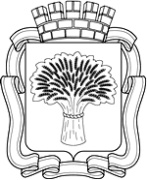 Российская ФедерацияАдминистрация города КанскаКрасноярского краяПОСТАНОВЛЕНИЕ15.10.2019 г.									   № 981О внесении изменений в постановление администрации г. Канска от 21.10.2014 № 1763В соответствии с  пунктом 3 статьи 269.2 Бюджетного кодекса Российской Федерации, руководствуясь статьями 30, 35 Устава города Канска, ПОСТАНОВЛЯЮ:1.	Внести в приложение 1 «Порядок осуществления полномочий органом внутреннего муниципального финансового контроля администрации г. Канска по внутреннему муниципальному финансовому контролю» к постановлению администрации г. Канска от 21.10.2014 № 1763 «Об утверждении Порядков осуществления полномочий органом внутреннего муниципального финансового контроля администрации города Канска по внутреннему муниципальному финансовому контролю и контролю в сфере закупок товаров, работ, услуг для обеспечения муниципальных нужд» (далее – постановление) следующие изменения:1.1.	В разделе 1:1.1.1. пункт 1.2 изложить в следующей редакции:«Орган контроля осуществляет полномочия по:контролю за соблюдением положений правовых актов, регулирующих бюджетные правоотношения, в том числе устанавливающих требования к бухгалтерскому учету и составлению и представлению бухгалтерской (финансовой) отчетности муниципальных учреждений;контролю за соблюдением положений правовых актов, обусловливающих публичные нормативные обязательства и обязательства по иным выплатам физическим лицам из бюджета города, а также за соблюдением условий договоров (соглашений) о предоставлении средств из бюджета города Канска, муниципальных контрактов;контролю за соблюдением условий договоров (соглашений), заключенных в целях исполнения договоров (соглашений) о предоставлении средств из бюджета города Канска, условий договоров (соглашений), заключенных в целях исполнения муниципальных контрактов;контролю за достоверностью отчетов о результатах предоставления и (или) использования бюджетных средств (средств, предоставленных из бюджета), в том числе отчетов о реализации муниципальных программ, отчетов об исполнении муниципальных заданий, отчетов о достижении значений показателей результативности предоставления средств из бюджета города Канска.»;1.1.2. в пункте 1.5:- подпункт 1 изложить в следующей редакции:«1) объекты контроля:главные распорядители (распорядители, получатели) бюджетных средств, главные администраторы (администраторы) доходов бюджета, главные администраторы (администраторы) источников финансирования дефицита бюджета;финансовый орган публично-правового образования, бюджету которого предоставлены межбюджетные субсидии, субвенции, иные межбюджетные трансферты, имеющие целевое назначение, бюджетные кредиты, исполнительный орган местной администрации;муниципальные учреждения города Канска;муниципальные унитарные предприятия города Канска;хозяйственные товарищества и общества с участием муниципального образования город Канск в их уставных (складочных) капиталах, а также коммерческие организации с долей (вкладом) таких товариществ и обществ в их уставных (складочных) капиталах;юридические лица (за исключением муниципальных учреждений, муниципальных унитарных предприятий, хозяйственных товариществ и обществ с участием муниципального образования город Канск в их уставных (складочных) капиталах, а также коммерческих организаций с долей (вкладом) таких товариществ и обществ в их уставных (складочных) капиталах), индивидуальные предприниматели, физические лица, являющиеся:юридическими и физическими лицами, индивидуальными предпринимателями, получающими средства из бюджета города Канска на основании договоров (соглашений) о предоставлении средств из бюджета города Канска и (или) муниципальных контрактов, кредиты, обеспеченные муниципальными гарантиями;исполнителями (поставщиками, подрядчиками) по договорам (соглашениям), заключенным в целях исполнения договоров (соглашений) о предоставлении средств из бюджета города Канска и (или) муниципальных контрактов, которым в соответствии с федеральными законами открыты лицевые счета в Федеральном казначействе.Муниципальный финансовый контроль за соблюдением целей, порядка и условий предоставления из бюджета города Канска межбюджетных субсидий, субвенций, иных межбюджетных трансфертов, имеющих целевое назначение, бюджетных кредитов, а также за соблюдением условий договоров (соглашений) об их предоставлении и условий контрактов (договоров, соглашений), источником финансового обеспечения (софинансирования) которых являются указанные межбюджетные трансферты, осуществляется органом контроля муниципального образования, из бюджета которого предоставлены указанные межбюджетные трансферты, в отношении:главных администраторов (администраторов) средств бюджета города Канска, предоставивших межбюджетные субсидии, субвенции, иные межбюджетные трансферты, имеющие целевое назначение, бюджетные кредиты;финансовых органов и главных администраторов (администраторов) средств бюджета бюджетной системы Российской Федерации, которому предоставлены межбюджетные субсидии, субвенции, иные межбюджетные трансферты, имеющие целевое назначение, бюджетные кредиты, а также юридических и физических лиц, индивидуальных предпринимателей (с учетом абзаца седьмого данного подпункта), которым предоставлены средства из бюджета города Канска.»;	- подпункт 6 изложить в следующей редакции:« 6) проверка – совершение контрольных действий по документальному и фактическому изучению законности отдельных финансовых и хозяйственных операций, достоверности бюджетной отчетности, бухгалтерской (финансовой) отчетности и бухгалтерского учета в отношении деятельности объекта контроля за определенный период»;	- в подпунктах 7, 9, 10 слова «бюджетной (бухгалтерской) отчетности» заменить словами «бюджетной отчетности, бухгалтерской (финансовой) отчетности»;	-  подпункт 12 изложить в следующей редакции:« 12) представление - документ органа внутреннего муниципального финансового контроля, направляемый объекту контроля и содержащий информацию о выявленных бюджетных нарушениях и одно из следующих обязательных для исполнения в установленные в представлении сроки или в течение 30 календарных дней со дня его получения, если срок не указан, требований по каждому бюджетному нарушению:- требование об устранении бюджетного нарушения и о принятии мер по устранению его причин и условий;- требование о принятии мер по устранению причин и условий бюджетного нарушения в случае невозможности его устранения.»;- подпункт 13 изложить в следующей редакции:«13) предписание - документ органа внутреннего муниципального финансового контроля, направляемый объекту контроля в случае невозможности устранения либо не устранения в установленный в представлении срок бюджетного нарушения при наличии возможности определения суммы причиненного ущерба муниципальному образованию г. Канск в результате этого нарушения. Предписание содержит обязательные для исполнения в установленный в предписании срок требования о принятии мер по возмещению причиненного ущерба муниципальному образованию г. Канск.».	1.1.3. пункт 1.7 дополнить подпунктами следующего содержания:	- «5) назначить (организовать) проведение экспертиз, необходимых для проведения проверок, ревизий и обследований»;	- «6) получать необходимый для осуществления внутреннего муниципального финансового контроля постоянный доступ к муниципальным информационным системам в соответствии с законодательством Российской Федерации об информации, информационных технологиях и о защите информации, законодательством Российской Федерации о государственной и иной охраняемой законом тайне».	- подпункт 5 считать подпунктом 7.	1.1.4. пункт 1.8 добавить подпунктом следующего содержания:	- «13) направлять финансовым органам уведомления о применении бюджетных мер принуждения».	1.2. В разделе 4 в пункте 4.2:	- в абзаце б подпункта 2 слова «бюджетного (бухгалтерского) учета заменить словами «бухгалтерского учета»;	- в абзаце б подпункта 3 слова «бюджетной (бухгалтерской) отчетности» заменить словами «бюджетной отчетности, бухгалтерской (финансовой) отчетности».	1.3. В разделе 5 в подпункте 1 пункта 5.4, пункте 5.5 слова «бухгалтерского (бюджетного) учета» заменить словами «бухгалтерского учета».	1.4. В разделе 7 пункт 7.4. дополнить абзацем следующего содержания:«В представлениях и предписаниях органа муниципального финансового контроля не указывается информация о бюджетных нарушениях, выявленных по результатам внутреннего финансового контроля и внутреннего финансового аудита, при условии их устранения.».2.	Контроль за исполнением настоящего постановления возложить на заместителя главы города по экономике и финансам Н.В. Кадач.3.	Опубликовать настоящее постановление в газете «Канский вестник» и разместить на официальном сайте муниципального образования город Канск в сети Интернет.4.	Постановление вступает в силу со дня его официального опубликования.Глава города Канска                                                                             А.М. Береснев